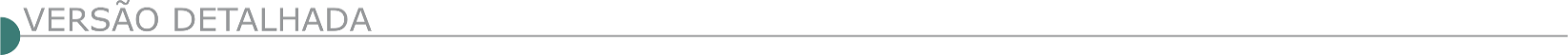 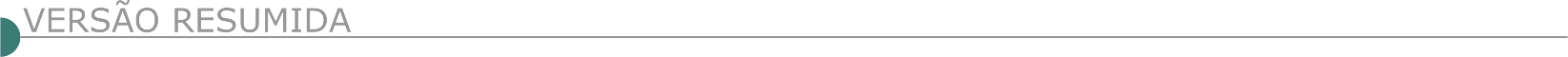 ESTADO DE MINAS GERAISDEFENSORIA PÚBLICA DO ESTADO DE MINAS GERAIS AVISO DE LICITAÇÃO PREGÃO ELETRÔNICO - PROCESSO DE COMPRA Nº 1441003 000067/2021. Beneficiário: Defensoria Pública do Estado de Minas Gerais. Objeto: Prestação de serviços de reformas e adequações da unidade da Defensoria Pública do Estado de Minas Gerais - DPMG, na cidade de Resende Costa, conforme especificações, exigências e quantidades estabelecidas no Anexo I, Termo de Referência deste Edital. Sessão do Pregão: 16/09/2021 às 10h00min no site www.compras.mg.gov.br. Envio das Propostas Comerciais: INÍCIO dia 01/09/2021 às 14h30min e TÉRMINO dia 16/09/2021, às 09h30min. Edital disponível no mesmo site. ANTÔNIO DIAS PREFEITURA MUNICIPAL TP Nº 012/2021 A Prefeitura Municipal de Antônio Dias/MG comunica que Alteração de data Processo Licitatório nº 056/2021, na modalidade Tomada de Preços nº 012/2021, tipo menor preço para Execução das obras de Pavimentação com bloquetes Pré-Moldados Intertravado tipo Pavi’s 16 faces na Comunidade da Mangorreira, zona rural do Município de Antônio Dias. Foi remarcada para o dia 16/09/2021, às 09h00min na Prefeitura Municipal de Antônio Dias, a Rua Carvalho de Brito, nº 281, Centro - Antônio Dias/MG. Informações (31) 3843-1331. BARRA LONGA PREFEITURA MUNICIPAL TOMADA DE PREÇOS Nº 08/2021Aviso de Licitação. Através da Presidente da Comissão de Licitação, faz tornar público que irá realizar licitação, menor preço global. OBJETO: Contratação de empresa especializada para construção de muro de arrimo na Rua Monsenhor Horta, Centro, Barra Longa/MG, conforme especificações do Edital, cuja sessão de abertura de envelopes se dará em 28/09/2021 às 8:30 horas, no Prédio da Sede da Prefeitura, situada na Rua Matias Barbosa, nº 40, Centro. O edital poderá ser retirado no site www.barralonga.mg.gov.br. 
TOMADA DE PREÇOS Nº 09/2021Aviso de Licitação. Através da Presidente da Comissão de Licitação, faz tornar público que irá realizar licitação, menor preço global. OBJETO: Contratação de empresa especializada para restauração arquitetônica da Antiga Estação do Castro Bem inventariado (2004) pelo código EAU-77 do Município de Barra Longa/MG, conforme especificações do Edital, cuja sessão de abertura de envelopes se dará em 27/09/2021 às 8:30 horas, no Prédio da Sede da Prefeitura, situada na Rua Matias Barbosa, nº 40, Centro. O edital poderá ser retirado no site www.barralonga.mg.gov.br. CABECEIRA GRANDE PREFEITURA MUNICIPAL AVISO DE LICITAÇÃO TP 05/2021 A Prefeitura de Cabeceira Grande, atendendo aos princípios que norteiam a Gestão Pública, em face de modificações extremamente necessárias alterando a data da licitação supracitada que estava marcada para o dia 03/09/2021, com nova data para o dia 17/09/2021, às09:00 o Processo n.º 059/2021, Tomada de Preços n.º 005/2021, objeto: Contratação de empresa especializada para Construção de Adutora de agua potável, incluindo o fornecimento de materiais, equipamentos e mão-de-obra, conforme projeto básico.– Inf.licitacaocabeceiragrande@hotmail.com, tel. 	(38) 3677 8093.CHALÉ PREFEITURA MUNICIPAL TOMADA E PREÇOS Nº 003/2021 PROCESSO LICITATÓRIO Nº 049/2021O Município de Chalé, MG, torna público que fará realizar - licitação na modalidade Tomada de Preços nº 003/2021, no dia de 27/09/2021, às 09h00min, que tem como objeto a contratação de empresa especializada, para execução obras de Pavimentação de Ruas, em bloquetes sextavados (Rua Projetada, Rua Alexandre Fulanete – Bairro Floresta e Estrada São Bento), com fornecimento de material e mão de obra, no Município de Chalé, MG. A íntegra do edital encontra-se a disposição dos interessados na sede da Prefeitura Municipal de Chalé/MG e site oficial do município: www.chale.mg.gov.br. Informações: Fone: (33) 3345-1208 ou por e-mail: licitacao@chale.mg.gov.br. PREFEITURA MUNICIPAL DE COIMBRA - ADIAMENTO DE LICITAÇÃO - 071/2021 APREFEITURA MUNICIPAL DE COIMBRA-MG torna público o adiamento do Pregão Presencial nº 047/2021, Processo Licitatório nº 071/2021, tendo como objeto o Registro de Preços para eventuais contratações de empresa especializada em prestação de serviços, para produção de massa asfáltica (CBUQ – Concreto Betuminoso Usinado a Quente)preparada com agregados pétreos CAP50/70, para aplicação a quente em manutenção e criação de pavimentos flexíveis (tapa buracos, recapeamento e Programa Asfalta Coimbra), sendo o fornecimento em toneladas, para serem utilizados pela Secretaria de Transportes, Obras e Projetos, no Município de Coimbra, MG, conforme especificações constantes no anexo “A” do edital. Data de abertura, após adiamento será: 13/09/2021 às 13:00hrs.Local: Sala de Licitação, Praça Álvaro de Barros, nº 401, Centro, Coimbra-MG. Maiores informações pelo telefone (32)3555-1152, nos horários de 12:00 às 16:00.CONSELHEIRO PENA PREFEITURA MUNICIPAL - TOMADA DE PREÇOS Nº 006/2021A Prefeitura Municipal de Conselheiro Pena/MG, torna público o PROCESSO LICITATÓRIO Nº 090/2021 - TOMADA DE PREÇOS Nº 006/2021. Objeto: Contratação de empresa especializada para Reforma da Escola Municipal Amado Lima no Município de Conselheiro Pena/ MG. Dia e Hora para recebimento dos Envelopes: até dia 17 de setembro de 2021 às 08h30m. Dia e Hora para término do Credenciamento: até o dia 17 de setembro às 09h00min., na sala de reuniões do Departamento Administrativo de Compras e Licitações. O Edital e seus anexos estão à disposição dos interessados no site www.conselheiropena.mg.gov.br, no link “Licitações”. PREFEITURA MUNICIPAL DE IGARAPÉ/ MG - NÚMERO DA LICITAÇÃO: 10/2021Número do processo administrativo: 193 - Modalidade da licitação: Tomada de Preços - Fundamentação legal: COM BASE NA LEI 8666/1993 Lei 8666/1993 - Objeto: Contratação de empresa especializada para execução de obras de contenção de encosta na Rua Pedro Henrique no bairro Panorama, neste município, no prazo de 04 (quatro) meses, de acordo com as condições estabelecidas no Termo de Referência. Unidade solicitante: Departamento de Compras e Licitações - Valor estimado: R$ 270.793,54 - Data de publicação: 12/08/2021 - Data de abertura: 15/09/2021 - Horário de abertura: 09:00 - https://www.igarape.mg.gov.br/detalhe-da-licitacao/info/tp-10-2021/51312. ITUIUTABA-MG - SUPERINTENDÊNCIA DE ÁGUA E ESGOTOS DE ITUIUTABA AUTARQUIA MUNICIPAL - RUA 33 Nº 474 - SETOR SUL CEP: 38300-030 Fone: (34) 3268-0400 - Atendimento ao Cliente SAE: 0800-348195 - www.sae.com.br - 1 EDITAL DE TOMADA DE PREÇOS N.º 004/2021 PROCESSO LICITATÓRIO N.º 165/2021 1 - PREÂMBULO 1.1.A SAE – Superintendência de Água e Esgotos de Ituiutaba, através de sua Diretoria e da Comissão Permanente de Licitação nomeada pela Portaria SAE nº 055/2021, situada na Rua 33, n.º 474, Setor Sul, CEP 38300-030, na cidade de Ituiutaba, estado de Minas Gerais, torna público que se acha aberto o presente Processo Licitatório de n.º 165/2021, na modalidade Tomada de Preços sob o n.º 004/2021, tipo MENOR PREÇO GLOBAL, que será processado e julgado nos termos da Lei n.º 8.666/93 e suas posteriores alterações, Lei Complementar 123/2006 alterada pela LC 147/14 e ainda a Lei nº 8078, de 11.09.90 (Código de Defesa do Consumidor). 1.2. Prazo para cadastramento / Visita Técnica (Capítulo 03) Todas as empresas interessadas deverão se cadastrar até o dia 20/09/2021, até ás 17h00. 1.3. Prazo para protocolo dos envelopes: 01- Habilitação e 02- Proposta de Preços Até dia 23/09/2021, até às 09h00 (nove horas). Em hipótese alguma serão aceitos envelopes após o horário retro mencionado. Obs.: O endereço para “Cadastramento” e “Protocolo dos Envelopes”: Local – SAE Superintendência de Água e Esgotos de Ituiutaba-MG, situada na Rua 33, nº 474, Setor Sul, CEP 38300-030, Ituiutaba-MG, sala da Comissão Permanente de Licitação. (Nota Importante: A SAE não se responsabiliza por envelope que não for entregue no endereço supracitado). 1.4. Abertura dos Envelopes: O início da abertura do envelope 01 – Habilitação ocorrerá as 09h00 (nove horas) do dia 23/09/2021 no endereço constante do item 1.4.1. Caso ocorra desistência expressa de interposição de recursos, de acordo com o inciso III, art. 43 da lei 8.666/93, a CPL seguirá com a abertura do envelope 02 – Proposta de Preços. 1.4.1 - O endereço para “Abertura dos Envelopes”: SAE- Superintendência de Água e Esgotos de Ituiutaba-MG, situada na Rua 33, nº 474, St. Sul, CEP 38300-030, Ituiutaba-MG, sala de Reuniões. 1.5. Ocorrendo decretação de feriado ou qualquer fato superveniente que impeça a realização do certame na data aprazada, todas as datas constantes deste instrumento convocatório serão transferidas, automaticamente, para o primeiro dia útil de expediente da SAE. I.6. Não será aceita, em qualquer hipótese, a participação de licitante retardatária, a não ser como ouvinte. 1.7. As decisões da Comissão serão comunicadas diretamente aos interessados, durante a sessão, lavradas em ata, ou, ainda por intermédio de ofício, com comprovação de seu recebimento. O resultado final do certame também será divulgado no site www.sae.com.br, opção “Licitações”. 1.8. Quaisquer dúvidas sobre o presente edital, que forem objeto de consulta, deverão ser encaminhadas à Comissão de Licitação via: suprimento@sae.com.br, devidamente assinado e digitalizado, preferencialmente até 02 (dois) dias úteis antes da data fixada para protocolo dos Documentos e Proposta. A Comissão de Licitação responderá o pedido de esclarecimento formulado, divulgando mediante publicação de nota na página web da SAE, no endereço www.sae.com.br, opção “licitações”, ficando as licitantes obrigadas a acessá-la para a obtenção das informações prestadas pela Comissão.JABOTICATUBAS PREFEITURA MUNICIPAL AVISO DE LICITAÇÃO – PROCESSO LICITATÓRIO Nº 081/2021 TOMADA DE PREÇOS Nº 013/2021 A Prefeitura Municipal de Jaboticatubas/MG, através de sua Comissão Permanente de Licitação, torna pública a TOMADA DE PREÇOS Nº 013/2021. OBJETO: Contratação de empresa para execução das obras de pavimentação de via pública rural, trecho da estrada de São José da Serra, Município de Jaboticatubas/MG, com recursos do Contrato de Repasse nº 893929/2019/Ministério do Desenvolvimento Regional/Caixa Econômica Federal e do Município de Jaboticatubas. Data: 20 de setembro de 2021; Horário: 09 horas e 30 minutos; Tipo: Menor preço global; Critério de Julgamento: Preço Global. Maiores informações: Pça Nossa Senhora da Conceição, 38 – Centro, CEP 35.830-000, Jaboticatubas/MG; Telefax: (31)3683- 1071; Site: www.jaboticatubas.mg.gov.br; e-mail: licitacao@jaboticatubas.mg.gov.br. AVISO DE LICITAÇÃO PROCESSO LICITATÓRIO Nº 080/2021 - TOMADA DE PREÇOS Nº 012/2021 A Prefeitura Municipal de Jaboticatubas/MG, através de sua Comissão Permanente de Licitação, torna pública a TOMADA DE PREÇOS Nº 012/2021. OBJETO: Contratação de empresa para construção de um reservatório de água em concreto armado, com capacidade de 100 mil litros, na Comunidade do Açudinho no Município de Jaboticatuba/MG e fornecimento e instalação de quatro reservatórios de água, metálico, de 30 mil litros, nas comunidades de São José da Serra, Açude, Palma e Barreiro no Município de Jaboticatubas/ MG. Data: 17 de setembro de 2021;Horário: 09 horas e 30 minutos; Tipo: Menor preço; Critério de Julgamento: Preço por Lote. Maiores informações: Pça Nossa Senhora da Conceição, 38 – Centro, CEP 35.830-000, Jaboticatubas/MG; Telefax: (31)3683-1071; Site: www.jaboticatubas.mg.gov.br; e-mail: licitacao@jaboticatubas.mg.gov.br.JANUÁRIA PREFEITURA MUNICIPAL - PROCEDIMENTO LICITATÓRIO Nº 125/2021 PROCESSO LICITATÓRIO Nº 041/2021 – CONCORRÊNCIA PÚBLICA Nº 02/21. Registro de Preços Nº 026/2021. Objeto: Registro de preços para futura e eventual contratação de pessoa jurídica para execução de obra de pavimentação com bloco sextavado em vias públicas na área urbana e rural. Abertura dos envelopes 04/10/2021as 09:00 horas. Interessados deverão manter contato pelo e-mail: licitacaojanuaria@yahoo.com.br, Tel. (38) 9 8423-7608 ou diretamente no Setor de Licitação. Link para acesso ao edital: https://januaria-mg.portaltp.com.br/consultas/documentos.aspx?id=34. PROCEDIMENTO LICITATÓRIO Nº 128/2021 – PROCESSO LICITATÓRIO Nº 042/2021 – TOMADA DE PREÇOS Nº 006/2021. Objeto: Contratação de pessoa jurídica para execução de obra de engenharia para reforma e ampliação das Unidades Básicas de saúde de Levianópolis e Barão de São Romão. Abertura dos envelopes dia 16.09.2021 às 09:00 horas. Interessados. Interessados deverão manter contato pelo email:licitacaojanuaria@yahoo.com.br, Tel. (38) 9 8423-7608 ou diretamente no Setor de Licitação. Link para acesso ao edital: https://januaria-mg.portaltp.com.br/consultas/documentos.aspx?id=34. MOEDA PREFEITURA MUNICIPAL TOMADA DE PREÇO Nº 003/2021 – PROCESSO LICITATÓRIO Nº 033/2021Torna público alteração do edital e anexos – Objeto: Contratação de empresa para prestação de serviços de Reforma da Escola M. Domingos Antunes Gomes – sediada em Azevedo - Moeda/MG. Ficando alterada a data de abertura do certame para DIA 15/09/2021 às 08:00hs. Maiores informações no site: www.moeda.mg.gov.br, E-mail: licitacao@moeda.mg.gov.br ou pelo (31) 3575-1135. PREFEITURA MUNICIPAL DE MONTES CLAROS - CONCORRÊNCIA PÚBLICA Nº 020/2021 Secretaria: Meio Ambiente e Desenvolvimento Sustentável: EXECUÇÃO DE OBRAS DE REVITALIZAÇÃO DA ORLA DA LAGOA DO INTERLAGOS, COM FORNECIMENTO DE MATERIAIS, NA ÁREA URBANA DO MUNICÍPIO DE MONTES CLAROS/MG. Nº. Do processo: 455/2021 - Nº. Da modalidade: 020/2021 - 1ª sessão pública: 04/10/2021 09:30 - Instrumento: Concorrência - Situação: Aguardando sessão pública -   OBJETO: CONTRATAÇÃO DE SOCIEDADE EMPRESÁRIA ESPECIALIZADA PARA A EXECUÇÃO DE OBRAS DE REVITALIZAÇÃO DA ORLA DA LAGOA DO INTERLAGOS, COM FORNECIMENTO DE MATERIAIS, NA ÁREA URBANA DO MUNICÍPIO DE MONTES CLAROS/MG.DATA DE ENTREGA DOS ENVELOPES: até às 09h00min do dia 04 de outubro de 2021. DATA DE ABERTURA DA SESSÃO: às 09:30 do dia 04 de outubro de 2021. ESCLARECIMENTOS: E-mail: licitamontes@hotmail.com - https://licitacoes.montesclaros.mg.gov.br/licitacao/concorrencia/concorrencia-publica-n-0202021. AVISO DE LICITAÇÃO CONCORRÊNCIA PÚBLICA N° 021/2021 PROCESSO LICITATÓRIO N°. 0462/2021 O Município de Montes Claros/MG, através da Secretaria Municipal de Educação e da Comissão Permanente de Licitação e Julgamento, designada pelo Decreto Municipal n°. 4.221, de 24 de maio de 2021, torna público o edital de Concorrência Pública n°. 021/2021, para Contratação de empresa especializada para execução das obras de construção de cobertura da quadra grande para Escola Municipal Rozenda Zane Moraes, no Bairro Planalto, no Município de Montes Claros-MG. Data da sessão: às 09h30 do dia 05 de outubro de 2021. Prazo para a entrega dos envelopes: até às 09h do dia 05 de outubro de 2021. Íntegra do edital: https://licitacoes.montesclaros.mg.gov.br/ - Contato: (38) 2211-3190.MORRO DO PILAR PREFEITURA MUNICIPAL PREGÃO PRESENCIAL Nº 048/2021Torna público para conhecimento dos interessados o Pregão Presencial nº 048/2021, cujo objetivo a locação de 01 caminhão basculante ano de fabricação a partir de 2010, em perfeitas condições, tipo toco, com motorista habilitado para realização de limpeza urbana, para atender a secretaria de Obras do Município. Data de abertura 16/09/2021 as 09:00. As informações poderão ser prestadas pelo telefone (31) 38665249 ou através do e-mail licitacao@morrodopilar.mg.gov.br.TOMADA DE PREÇOS Nº 005-2021Torna público para conhecimento dos interessados a Tomada de Preços nº 005-2021, cujo objetivo é a contratação de empresa especializada para reforma do balneário Lageado. Data de abertura 21/09/2021 as 09:00. As informações poderão ser prestadas pelo telefone (31) 38665249 ou através do e-mail licitacao@morrodopilar.mg.gov.br. PAINS PREFEITURA MUNICIPAL AVISO DE LICITAÇÃO DA TOMADA DE PREÇOS Nº 08/2021 A Prefeitura Municipal de Pains torna público a todos os interessados a realização do Processo Licitatório Nº 218/2021. Modalidade: Tomada de Preços Nº 08/2021. Tipo: Menor Preço Global. Objeto: Contratação de empresa de engenharia para prestação de serviços da obra de Pavimentação Asfáltica em C.B.U.Q. na Rua Arlindo Paiva de Oliveira e Rua João Coelho, Bairro Alvorada, no município de Pains - MG., conforme Convênio de Saída nº 1491001149/2020, celebrado entre o Estado de Minas Gerais, por intermédio da Secretaria de Estado de Governo e o Município de Pains – MG. Abertura da Sessão: às 09:00 hs do dia 16 de setembro de 2021. Local: Setor de Compras e Licitações, situado à Praça Tonico Rabelo, 164 – Centro – Pains/MG. Tel.: (037) 3323-1285. Karina Paula Rodrigues Silva, Presidente da CPL. Edital disponível no site da Prefeitura www.pains.mg.gov.br. PATROCÍNIO DO MURIAÉ PREFEITURA MUNICIPAL TOMADA DE PREÇOS Nº 004/2021 Objeto: Contratação de empresa especializada para a execução da obra de reforma física da Escola Municipal Mariana Anzolin, em atendimento a Secretaria Municipal de Desenvolvimento Educacional do Município de Patrocínio do Muriaé- MG. Entrega dos envelopes de documentação e proposta até o dia 16/09/21 às 09:00 horas com abertura neste mesmo dia e horário na CELT, Av. Silveira Brum, s/n. Edital disponível a partir de 31/08/21 – (32) 3726-1939. PEDRO TEIXEIRA PREFEITURA MUNICIPAL AVISO DE LICITAÇÃO - PROCESSO LICITATÓRIO Nº 083/2021 – TOMADA DE PREÇO Nº 001/2021. A Prefeitura Municipal de PEDRO TEIXEIRA/MG torna público que receberá os envelopes contendo documentos e propostas, na modalidade TOMADA DE PREÇOS Nº 001/2021 do TIPO MENOR PREÇO GLOBAL, até as 13h00min, do dia 17/09/2021, para contratação de empresa especializada para execução de obra de Pavimentação de Vias Públicas (Execução de Calçamento em bloquetes sextavado), no Município de Pedro Teixeira, na estrada que liga Pedro Teixeira a Bias Fortes, conforme especificações e dados técnicos constantes em anexos do edital. As informações sobre o edital estão à disposição dos interessados com a CPL, à Rua Prof. João Lins N.º 447, Centro, Pedro Teixeira/MG, através do telefone: (32) 3282-1109 ou (32) 3282 - 1129 ou no e-mail licitacao@pedroteixeira.mg.gov.br. A licitação será regida pela Lei Federal 10.520/2002 e Lei Federal 8.666/93 e suas alterações posteriores, bem como por leis específicas relacionadas ao objeto desta licitação e demais condições fixadas neste edital. RIO CASCA PREFEITURA MUNICIPAL TOMADA DE PREÇOS Nº 005/2021O Município de Rio Casca –MG, torna público para conhecimento dos interessados que fará realizar licitação, no dia 17 de setembro de 2021 às 09:00, para contratação de empresa para execução de obras de construção do sistema de distribuição de abastecimento de água potável conforme meta 3, e sistema de esgotamento sanitário (Coleta, elevatória, sala de controle, linha de recalque e ligações prediais ), conforme meta 4, no Bairro José Dias Mendes, município de Rio Casca -MG, conforme REC-MG-3154903-20200221-02, firmado com o Ministério da Integração Nacional. Maiores informações poderão ser obtidas pelo telefone do setor de licitações 31 3871-1545. PREFEITURA DE RUBELITA - MG, TORNA-SE PÚBLICO A REALIZAÇÃO DO PROCESSO LICITATÓRIO Nº082/2021, NA MODALIDADE TOMADA DE PREÇOS 005/2021Tipo menor preço global, em 15/09/2021 às 09h00min, objetivando a contratação de sociedade empresária especializada para a execução de obra de construção do Portal de Entrada da Cidade de Rubelita/MG, pagº com Recurso de Repasse nº888189/2019/MTUR/CAIXA. Edital com informações complementares no site http://rubelita.mg.gov.br/licitacao/. PREFEITURA DE SANTA BÁRBARA/MG - COMISSÃO DE LICITAÇÃO PREGÃO PRESENCIAL Nº 055/2021– PREGÃO PRESENCIAL Nº 055/2021 - PRC N.º 170/2021 Menor preço global. Objeto: Registro de Preços para eventual e futura manutenção viária: manutenção em calçamentos, limpeza de redes pluviais, recomposição de meio-fio, sarjeta, passeios e outros serviços pertinentes, conforme edital. Data do recebimento das propostas e documentos: 16/09/2021 às 08 horas na Diretoria de Licitações e Contrato, endereçada à Praça Cleves de Faria, n° 122 – 2° andar, Centro. Edital à disposição no site www.santabarbara.mg.gov.br e na Prefeitura.SANTA VITÓRIA PREFEITURA MUNICIPAL AVISO DE LICITAÇÃO CONCORRÊNCIA PÚBLICA N° 002/2021 O Município de Santa Vitória/MG, através da Comissão Permanente de Licitação, torna público a todos os interessados, que fará realizar o Processo Licitatório Nº 101/2021, na modalidade Concorrência Pública N° 002/2021. Abertura: 04 de outubro de 2021. Local: Prédio da Prefeitura Municipal. Tipo: Licitação MENOR PREÇO GLOBAL, sob o REGIME DE EMPREITADA GLOBAL. Objeto: Objetivando a contratação de empresa especializada para execução de obras de construção de creche padrão – PROGRAMA PRÓ-INFÂNCIA – TIPO B, localizada no Bairro Dom Alexandre, Município de Santa Vitória/MG, com recursos próprios do MUNICÍPIO, conforme projetos básico e executivo, memoriais descritivos, planilha orçamentária de quantitativos e preços, cronograma físico financeiro, especificações e condições constantes neste ato convocatório. Demais informações pelo tel. (34) 3251-8531 das 08h às 11h e das 13h às 18hs e-mail comissão.permanente@santavitoria.mg.gov.br. O Edital e seus anexos encontram-se à disposição dos interessados no site www.santavitoria.mg.gov.br (Portal da Transparência / Processos Licitatórios).PREFEITURA MUNICIPAL DE SANTO ANTÔNIO DO ITAMBÉ - TOMADA DE PREÇOS Nº 003/2021 PROCESSO LICITATÓRIO Nº 079/2021Prefeitura Municipal de Santo Antônio do Itambé torna público que fará realizar o Processo Licitatório n.º 079/2021, Tomada de Preços n.º 003/2021. Objeto: Contratação de empresa especializada para execução de obras de pavimentação de vias públicas urbanas (ruas: Dona Teté, Vereador Dirceu Alves da Silva, Geralda Rosa da Cruz, Sebastiana Pereira dos Santos, Argentino Gomes de Brito, B) No bairro Planalto, Município de Santo Antônio do Itambé/ MG, Conforme termos do Contrato de repasse de Nº 884621/2019/ MDR/CAIXA. Entrega dos envelopes: até as 08:00 horas do dia 15 de setembro de 2021. Abertura de envelopes às 08:00hs do dia 15 de setembro de 2021. Informações pelo telefone (33) 3428-1223/1301 no horário das 07:00 hs às 16:00 hs, pelo e-mail: licitacao@santoantoniodoitambe.mg.gov.br ou ainda pelo site: www.santoantoniodoitambe.mg.gov.br. SÃO GONÇALO DO RIO PRETO PREFEITURA MUNICIPAL TOMADA DE PREÇOS Nº 001/2021 Comissão Permanente de Licitação- Aviso de Licitação- Objeto: Contratação de empresa para fornecimento de materiais, mão-de-obra e equipamentos, necessários à execução das obras de pavimentação e recapeamento de vias públicas com tratamento superficial duplo (TSD) e drenagem pluvial, objeto do Contrato de Repasse nº 893307/2019/ MDR/CAIXA, celebrado entre a União Federal, por intermédio do Ministério do Desenvolvimento Regional, representado pela Caixa Econômica Federal e o Município de São Gonçalo do Rio Preto, objetivando a execução das ações relativas ao planejamento urbano, conforme descrição, características, prazos e demais obrigações e especificações constantes no Projeto Básico. Tipo: Tipo Menor Preço, Critério de Julgamento: Preço Global; Regime de Execução: Indireta - Empreitada por preço global. Data da abertura da sessão oficial: 23/09/2021, às 09:00 horas. Retirada do edital e informações: Rua das Flores, n.º 215, no horário de 08:00 às 11:00 e 12:00 às 16:00 de segunda a sexta-feira. Contato: (38) 3546-1240 ou e-mail: licitacao@saogoncalodoriopreto.mg.gov.br. SÃO SEBASTIÃO DO ANTA PREFEITURA MUNICIPAL EXTRATO DE EDITAL TORNA PÚBLICO – PROCESSO Nº 081/2021 – TP Nº 003/2021. Objeto: Seleção de Empresa para prestar serviço com Execução de Reforma das Instalações da Creche Municipal “Bairro Bela Vista” na Sede do Município de São Sebastiao do Anta. Os envelopes contendo proposta e documentação deverão ser entregues até as 09:00 horas do dia 17/09/2021, na sede da Prefeitura Municipal. A sessão terá início às 09:10 horas, do mesmo dia. Edital e seus anexos à disposição no Setor de Licitações da Prefeitura Municipal de São Sebastião do Anta, com endereço na Avenida José Antônio Santana, 555, centro, São Sebastião do Anta/MG, através do e-mail cplssanta@outlook.com, ou pelo telefone (33) 3315 7000. SENHORA DE OLIVEIRA PREFEITURA MUNICIPAL AVISO DE TOMADA DE PREÇOS N. 004/2021Objeto –seleção e contratação de empresa especializada para construção de muro de contenção em blocos na escola municipal padre José Ferreira no município, Dia: 16/09/2021. Horário: 08 h. Solicitar edital no e-mail licitaoliveira@gmail.com edital publicado no site www.senhoradeoliveira.mg.gov.br. PREFEITURA DE TAIOBEIRAS SECRETARIA MUNICIPAL DE ADMINISTRAÇÃO E RECURSOS HUMANOS DIVISÃO DE COMPRAS, ALMOXARIFADO E MATERIAIS - AVISO DE LICITAÇÃO TOMADA DE PREÇOS Nº 008/2021Praça da Matriz, 145, centro - CEP 39550-000 - Taiobeiras (MG) Fone (38) 3845-3304 – e-mail: licitacao@taiobeiras.mg.gov.br AVISO DE LICITAÇÃO TOMADA DE PREÇOS Nº 008/2021 A PREFEITURA MUNICIPAL DE TAIOBEIRAS, Estado de Minas Gerais, CNPJ 18.017.384/0001-10, com sede à Praça da Matriz, 145, Centro, Taiobeiras/MG, Telefax (38) 3845-1414, torna-se público a quem interessar que estará realizando no dia 17/09/2021 às 08h00min, licitação na modalidade TP N° 008/2021, cujo objeto é a contratação de empresa especializada para execução, empreitada global menor preço por lote, de obra de pavimentação asfáltica em PMF (pré misturado a frio) com espessura da camada asfáltica de 4,00 centímetros, no município de Taiobeiras/MG – Recurso De Transferência Especial – Emenda Parlamentar, prazo de execução até 60 dias. Os interessados poderão solicitar o edital com as informações complementares no endereço acima mencionado no horário de 07h00min às 17h00min, no site: www.taiobeiras.mg.gov.br ou através do e-mail: licitacao@taiobeiras.mg.gov.br preferencialmente. As alterações, notificações, intimações, resultados, extrato de contrato (se for o caso) serão publicados no site oficial da prefeitura – Veiculo de publicação oficial do município (Lei Municipal 1057 de 16/04/2009). PREFEITURA MUNICIPAL DE TRÊS CORAÇÕES - TOMADA DE PREÇOS: N.º 00009/2021.Objeto: contratação De empresa De engenharia para execução de obra na escola Municipal José Joaquim Alves pereira, com Fornecimento De Mão De obra, Materiais e equipamentos, para construção De Muro para cercamento. O Município De Três corações/prefeitura Municipal De Três corações, com sede na Av. Brasil, n.º 225, Bairro Jardim América, cep 37.410-900, torna pública A Licitação na Modalidade Tomada De preços. Data De Abertura Dos envelopes: Dia 16 De setembro De 2021 Às 13h30min. endereço: Av. Brasil, n.º 225 – Jardim América/ Departamento De Licitação. Sob A responsabilidade Da secretaria Municipal De Lazer, Turismo e cultura, conforme Lei Federal n.º 8.666 De 21.06.1993 e Alterações e pelas Demais condições Fixadas neste edital. O edital completo, seus Anexos, impugnações, recursos, Decisões e Demais Atos Deverão ser acompanhados pelos interessados para ciência Através Do site Www.Trescoracoes.Mg.Gov.Br ou no Departamento De Licitação Das 09:00 às 11:00 e Das 13:00 às 17:00.TOMADA DE PREÇOS: N.º 00010/2021. Objeto: contratação de empresa especializada para a execução de pavimentação em piso intertravado (exclusive fornecimento do piso) e sarjeta/meio-fio - O Município De Três Corações/Prefeitura Municipal De Três corações, com sede na Av. Brasil, n.º 225, Bairro Jardim América, cep 37.410-900, torna pública A Licitação na Modalidade Tomada De preços. Data De Abertura Dos envelopes: Dia 16 De setembro De 2021 Às 09h30min. endereço: Av. Brasil, n.º 225 – Jardim América/ Departamento De Licitação. Sob A responsabilidade Da secretaria Municipal De Lazer, Turismo e cultura, conforme Lei Federal n.º 8.666 De 21.06.1993 e Alterações e pelas Demais condições Fixadas neste edital. O edital completo, seus Anexos, impugnações, recursos, Decisões e Demais Atos Deverão ser acompanhados pelos interessados para ciência Através Do site Www.Trescoracoes.Mg.Gov.Br ou no Departamento De Licitação Das 09:00 às 11:00 e Das 13:00 às 17:00.UNIÃO DE MINAS PREFEITURA MUNICIPAL TOMADA DE PREÇO Nº 004/2021 Por menor preço. O Município de união de Minas-MG, através da comissão de Licitação, vem tornar público a abertura do certame para contratação de pessoa Jurídica com Fornecimento de Materiais e Mão de obra especializada, para construção de calçadas, Meio Fios e rampas de Acessibilidade em Diversos Locais da Malha urbana de união de Minas-MG, por solicitação da secretaria Municipal de obras e serviços públicos. Credenciamento: 28/09/2021, a partir das 09:00. Data/hora de abertura dos envelopes: 28/09/2021, a partir das 09:15 hs. Informações: Av. cinco, nº 1.137, centro, cep 38288-000, união de Minas/MG, Tel.: (0**34) 3456-1900 ramal 1904. VIRGINÓPOLIS PREFEITURA MUNICIPAL CONCORRÊNCIA Nº 001/2021 Para contratação de empresa para venda dos materiais passíveis de reciclagem produzidos no Município de Virginópolis e triados pelos funcionários da usina de triagem e compostagem de resíduos sólidos. A abertura/julgamento será dia 04/10/2021, as 14h00min - informações 33-34161260 / e-mail: licitacaovgp2@gmail.com. PREFEITURA MUNICIPAL DE VISCONDE DO RIO BRANCO - DEPARTAMENTO DE LICITAÇÃO E CONTRATOS AVISO DE LICITAÇÃO – TOMADA DE PREÇOS Nº 005/2021 – PROCESSO LICITATÓRIO Nº 178/2021. AVISO DE LICITAÇÃO – TOMADA DE PREÇOS Nº 005/2021 – PROCESSO LICITATÓRIO Nº 178/2021 – A Administração Municipal de Visconde do Rio Branco, através da Presidente da Comissão Permanente de Licitação, torna público que fará licitação na modalidade Tomada de Preços, destinado à seleção de empresa comprovadamente especializada no ramo para obra de construção de um pórtico na entrada da cidade, no Bairro Barra dos Coutos, neste município. (Ver maiores especificações no Edital) – Entrega de propostas, documentações e credenciais até o dia 16/09/2021 às 09h, quando será dado início aos trabalhos. Cópia do edital já se encontra disponível para os interessados, à Praça 28 de Setembro, Centro, ou pelo site: www.viscondedoriobranco.mg.gov.br. Informações pelo Tel.: (32) 3551-8150 – Ramal 225. ESTADO DA BAHIASECRETARIA DE INFRAESTRUTURA - AVISO DE LICITAÇÃO - CONCORRÊNCIA Nº 033/2021 Tipo: Menor Preço. Abertura: 05/10/2021 às 09h:30min, Objeto: Recuperação e Pavimentação do Anel Viário de Candeias, trecho: Entroncamento da BR-324 (Viaduto de Via Maré) - Entroncamento BA-523 (Candeias), extensão: 13,90 km. Família 07.19. O Edital e seus anexos poderão ser obtidos através do site www.comprasnet.ba.gov.br. Os interessados poderão entrar em contato através do e-mail cpl@infra.ba.gov.br. telefone (71)3115-2174 ou presencialmente, de segunda a sexta-feira, das 8h30 às 12:00h e das 13h30 às 18h00 no endereço: Comissão Permanente de Licitação - CPL - SEINFRA, Av. Luiz Viana Filho, nº 445 - 4ª Avenida - Centro Administrativo da Bahia - Prédio Anexo - 1º andar - Ala B, Salvador-Ba, O Certame será realizado mediante Videoconferência, com acesso através do endereço eletrônico: http:// www.infraestrutura.ba.gov.br/licitacoes ou https://comprasnet.ba.gov.br/content/sess%c3%a3ovirtual, em conformidade com a Instrução Normativa SAEB nº 016/2020, ante a situação de emergência, acarretada pela Pandemia do Novo Coronavírus - COVID-19. EMBASA - AVISO DA LICITAÇÃO Nº 131/21 A Embasa torna público que realizará a LICITAÇÃO n.º 131/21, processada de acordo com as disposições da Lei nº 13.303/2016, Lei complementar 123/2006 e Regulamento Interno de Licitações e Contratos da EMBASA. Objeto: Execução dos serviços de conservação, operação e manutenção de redes e ramais dos sistemas de esgotamento sanitário na área de abrangência da Unidade Regional de Candeias e RMS, com fornecimento de materiais. Disputa: 24/09/2021 às 09:00 horas. (Horário de Brasília-DF). Recursos Financeiros: Próprios. O Edital e seus anexos encontram-se disponíveis para download no site http://www.licitacoes-e.com.br/. (Licitação BB nº: 892849). O cadastro da proposta deverá ser feito no site http://www.licitacoes-e.com.br/, antes da abertura da sessão pública. Informações através do e-mail: plc.esclarecimentos@embasa.ba.gov.br ou por telefone: (71) 3372-4756/4764. ESTADO DO ESPIRÍTO SANTOPREFEITURA MUNICIPAL DE COLATINA TOMADA DE PREÇOS N.º 013/2021 O Município de Colatina/ES torna público que às 12:45h do dia 17 de setembro de 2021, realizará a abertura da Tomada de Preços nº 010/2021, cujo objeto é a Contratação de Empresa Especializada para Execução das Obras da Segunda Etapa do SES Lado Norte para implantação das Elevatórias de Esgoto EE-N06 e EE-N07, Linhas de Recalque LR-N06 e LR-N07 e Coletor Tronco Rio Pancas, neste Município de Colatina/ES. Edital disponível no site: www.colatina.es.gov.br. PREFEITURA MUNICIPAL DE CACHOEIRO DE ITAPEMIRIM/ ES, ATRAVÉS DA CPL, TORNA PÚBLICA A REALIZAÇÃO DO CERTAME LICITATÓRIO: CONCORRÊNCIA PÚBLICA Nº 003/2021 - PROC. Nº 222.977/2021. Objeto: CONTRATAÇÃO DE EMPRESA PARA EXECUÇÃO DA OBRA DE REFORMA E ADEQUAÇÃO DO CENTRO DE EVENTOS NO PARQUE DE EXPOSIÇÃO “CARLOS CAIADO BARBOSA”, CACHOEIRO DE ITAPEMIRIM/ ES. Data/horário para recebimento/protocolo dos envelopes: 04/10/2021, das 12h00 às 18h00. Local: Av. Brahim Antônio Seder, nº. 96 / 3º andar - Sala de Licitação - Centro, Centro Admin. “Hélio Carlos Manhães”, nesta cidade. Data/horário da sessão pública: 05/10/2021 às 13h. Informamos que o certame será realizado por meio de videoconferência, conforme o Decreto n° 29.408/2020. O edital estará disponível na Coordenadoria Executiva de Compras Governamentais e no site www.cachoeiro.es.gov.br/licitacao. PREFEITURA MUNICIPAL DE BARRA DO PIRAÍ AVISO DE LICITAÇÃO CONCORRÊNCIA Nº 10/2021 A Comissão Permanente de Licitação torna pública a data para a licitação referente à Contratação De Empresa Para Recuperação De Vias Pavimentadas Com Asfalto E Com Blocos Intertravados Através Da Execução De Serviço De Tapa Buracos, Distrito Sede E Demais Distritos Do Município De Barra Do Piraí, Processo Administrativo nº 5066/2021, na modalidade CONCORRÊNCIA PÚBLICA, do tipo MENOR PREÇO GLOBAL, sob regime de empreitada preço GLOBAL que será realizada no dia 30 de setembro de 2021 às 14hs. Maiores informações pelo e-mail licitacao@barradopirai.rj.gov.br ou pelo telefone (24) 2442-5372.ESTADO DO RIO DE JANEIROGOVERNO DO ESTADO DO RIO DE JANEIRO - SECRETARIA DE ESTADO DAS CIDADES - FUNDAÇÃO DEPARTAMENTO DE ESTRADAS DE RODAGEM - COORDENADORIA DE LICITAÇÕES – AVISO - 01/09/2021 - CONCORRÊNCIA Nº 007/2021A Coordenadoria de Licitações torna público, para conhecimento dos interessados, que a CONCORRÊNCIA nº 007/2021 PROCESSO: SEI-160002/000143/2021, referente a Contratação de empresa para execução de obras de melhorias operacionais na RJ-130, Teresópolis-Friburgo, recuperação de meio-fio, manutenção e melhorias na rede de drenagem existente ,recomposição das defensas e guarda corpo das pontes existentes, extensão aproximada de 68,73 km, no valor total de R$ 86.079.983,68 (oitenta e seis milhões setenta e nove mil novecentos e oitenta e três reais e sessenta e oito centavos), cuja realização estava marcada para 30/08/2021 às 11h, fica transferido para o dia 28/09/2021 às 11h, no valor de R$ 86.079.983,68.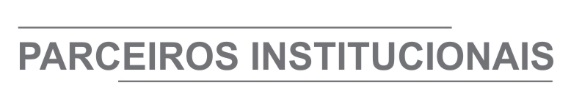 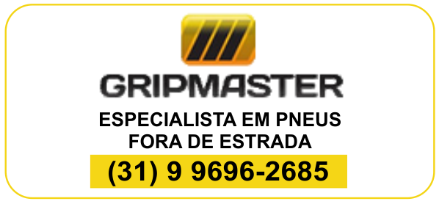 	ÓRGÃO LICITANTE: COPASA-MGEDITAL: Nº CPLI .1120210200EDITAL: Nº CPLI .1120210200Endereço: Rua Carangola, 606, térreo, bairro Santo Antônio, Belo Horizonte/MG.Informações: Telefone: (31) 3250-1618/1619. Fax: (31) 3250-1670/1317. E-mail: Endereço: Rua Carangola, 606, térreo, bairro Santo Antônio, Belo Horizonte/MG.Informações: Telefone: (31) 3250-1618/1619. Fax: (31) 3250-1670/1317. E-mail: Endereço: Rua Carangola, 606, térreo, bairro Santo Antônio, Belo Horizonte/MG.Informações: Telefone: (31) 3250-1618/1619. Fax: (31) 3250-1670/1317. E-mail: OBJETO: EXECUÇÃO, COM FORNECIMENTO PARCIAL DE MATERIAIS, DAS OBRAS E SERVIÇOS DE IMPLANTAÇÃO, AMPLIAÇÃO, MELHORIAS DE SISTEMAS DE ABASTECIMENTO DE ÁGUA E DE ESGOTAMENTO SANITÁRIO, EM RIO DO PRADO/SEDE (SAA E SES), SANTA MARIA DO SALTO/SEDE (SAA E SES), UMBURATIBA/ SEDE (SES), FELISBURGO/SEDE (SES), SETUBINHA/SEDE (SES) E JEQUITINHONHA/SÃO PEDRO DO JEQUITINHONHA (SES). OBJETO: EXECUÇÃO, COM FORNECIMENTO PARCIAL DE MATERIAIS, DAS OBRAS E SERVIÇOS DE IMPLANTAÇÃO, AMPLIAÇÃO, MELHORIAS DE SISTEMAS DE ABASTECIMENTO DE ÁGUA E DE ESGOTAMENTO SANITÁRIO, EM RIO DO PRADO/SEDE (SAA E SES), SANTA MARIA DO SALTO/SEDE (SAA E SES), UMBURATIBA/ SEDE (SES), FELISBURGO/SEDE (SES), SETUBINHA/SEDE (SES) E JEQUITINHONHA/SÃO PEDRO DO JEQUITINHONHA (SES). DATAS: Entrega: 30/09/2021 às 08:30Abertura: 30/09/2021 às 08:30 Prazo de execução: conforme edital.OBSERVAÇÕES: Mais informações e o caderno de licitação poderão ser obtidos, gratuitamente, através de download no endereço: www.copasa.com.br (link: licitações e contratos/licitações, pesquisar pelo número da licitação), a partir do dia 03/09/2021.OBSERVAÇÕES: Mais informações e o caderno de licitação poderão ser obtidos, gratuitamente, através de download no endereço: www.copasa.com.br (link: licitações e contratos/licitações, pesquisar pelo número da licitação), a partir do dia 03/09/2021.OBSERVAÇÕES: Mais informações e o caderno de licitação poderão ser obtidos, gratuitamente, através de download no endereço: www.copasa.com.br (link: licitações e contratos/licitações, pesquisar pelo número da licitação), a partir do dia 03/09/2021.ÓRGÃO LICITANTE: - TRIBUNAL DE JUSTIÇA DO ESTADO DE MINAS GERAISÓRGÃO LICITANTE: - TRIBUNAL DE JUSTIÇA DO ESTADO DE MINAS GERAISEDITAL: CONCORRÊNCIA Nº 135/2021 EDITAL: CONCORRÊNCIA Nº 135/2021 EDITAL: CONCORRÊNCIA Nº 135/2021 Endereço: Rua Gonçalves Dias, 1260 – Funcionários – Belo Horizonte/MG.Informações: Telefone: (31) 3249-8033 e 3249-8034. E-mail licit@tjmg.jus.br. Endereço: Rua Gonçalves Dias, 1260 – Funcionários – Belo Horizonte/MG.Informações: Telefone: (31) 3249-8033 e 3249-8034. E-mail licit@tjmg.jus.br. Endereço: Rua Gonçalves Dias, 1260 – Funcionários – Belo Horizonte/MG.Informações: Telefone: (31) 3249-8033 e 3249-8034. E-mail licit@tjmg.jus.br. Endereço: Rua Gonçalves Dias, 1260 – Funcionários – Belo Horizonte/MG.Informações: Telefone: (31) 3249-8033 e 3249-8034. E-mail licit@tjmg.jus.br. Endereço: Rua Gonçalves Dias, 1260 – Funcionários – Belo Horizonte/MG.Informações: Telefone: (31) 3249-8033 e 3249-8034. E-mail licit@tjmg.jus.br. OBJETO: RETOMADA DA OBRA DE CONSTRUÇÃO DO FÓRUM DA COMARCA DE NATÉRCIA, CONFORME PROJETO BÁSICO E DEMAIS ANEXOS, PARTES INTEGRANTES E INSEPARÁVEIS DESTE EDITAL.OBJETO: RETOMADA DA OBRA DE CONSTRUÇÃO DO FÓRUM DA COMARCA DE NATÉRCIA, CONFORME PROJETO BÁSICO E DEMAIS ANEXOS, PARTES INTEGRANTES E INSEPARÁVEIS DESTE EDITAL.DATAS:Data para Entrega dos Envelopes: 30/09/21 às 17:00Data Abertura dos envelopes: 01/10/21 às 09:00Prazo de Execução: conforme edital. DATAS:Data para Entrega dos Envelopes: 30/09/21 às 17:00Data Abertura dos envelopes: 01/10/21 às 09:00Prazo de Execução: conforme edital. DATAS:Data para Entrega dos Envelopes: 30/09/21 às 17:00Data Abertura dos envelopes: 01/10/21 às 09:00Prazo de Execução: conforme edital. VALORESVALORESVALORESVALORESVALORESValor Estimado da ObraCapital Social Capital Social Garantia de PropostaValor do EditalR$ 6.765.997,78R$ 676.599,77R$ 676.599,77R$ -R$ -CAPACIDADE TÉCNICA: Atestado de Capacidade Técnico-Profissional comprovando aptidão para desempenho de atividade pertinente e compatível em características com o objeto da licitação, em nome de profissional(is) de nível superior ou outros devidamente reconhecidos pela entidade competente, que tenha(m)vínculo profissional formal com a licitante, devidamente comprovado por documentação pertinente, na data prevista para a entrega da proposta e que constem na Certidão de Registro do CREA ou CAU como responsável técnico do licitante. Tal(is) atestado(s), devidamente registrado(s) no CREA ou CAU, deverá(ão) ter sido emitido(s) por pessoa jurídica de direito público ou privado, e estar acompanhado(s) da(s) respectiva(s) Certidão(ões) de Acervo Técnico – CAT, que comprove(m) a execução das seguintes parcelas de maior relevância técnica e valor significativo: Execução de estrutura de concreto armado moldada “in loco”, em edificações. Instalações elétricas de baixa tensão em edificações.CAPACIDADE TÉCNICA: Atestado de Capacidade Técnico-Profissional comprovando aptidão para desempenho de atividade pertinente e compatível em características com o objeto da licitação, em nome de profissional(is) de nível superior ou outros devidamente reconhecidos pela entidade competente, que tenha(m)vínculo profissional formal com a licitante, devidamente comprovado por documentação pertinente, na data prevista para a entrega da proposta e que constem na Certidão de Registro do CREA ou CAU como responsável técnico do licitante. Tal(is) atestado(s), devidamente registrado(s) no CREA ou CAU, deverá(ão) ter sido emitido(s) por pessoa jurídica de direito público ou privado, e estar acompanhado(s) da(s) respectiva(s) Certidão(ões) de Acervo Técnico – CAT, que comprove(m) a execução das seguintes parcelas de maior relevância técnica e valor significativo: Execução de estrutura de concreto armado moldada “in loco”, em edificações. Instalações elétricas de baixa tensão em edificações.CAPACIDADE TÉCNICA: Atestado de Capacidade Técnico-Profissional comprovando aptidão para desempenho de atividade pertinente e compatível em características com o objeto da licitação, em nome de profissional(is) de nível superior ou outros devidamente reconhecidos pela entidade competente, que tenha(m)vínculo profissional formal com a licitante, devidamente comprovado por documentação pertinente, na data prevista para a entrega da proposta e que constem na Certidão de Registro do CREA ou CAU como responsável técnico do licitante. Tal(is) atestado(s), devidamente registrado(s) no CREA ou CAU, deverá(ão) ter sido emitido(s) por pessoa jurídica de direito público ou privado, e estar acompanhado(s) da(s) respectiva(s) Certidão(ões) de Acervo Técnico – CAT, que comprove(m) a execução das seguintes parcelas de maior relevância técnica e valor significativo: Execução de estrutura de concreto armado moldada “in loco”, em edificações. Instalações elétricas de baixa tensão em edificações.CAPACIDADE TÉCNICA: Atestado de Capacidade Técnico-Profissional comprovando aptidão para desempenho de atividade pertinente e compatível em características com o objeto da licitação, em nome de profissional(is) de nível superior ou outros devidamente reconhecidos pela entidade competente, que tenha(m)vínculo profissional formal com a licitante, devidamente comprovado por documentação pertinente, na data prevista para a entrega da proposta e que constem na Certidão de Registro do CREA ou CAU como responsável técnico do licitante. Tal(is) atestado(s), devidamente registrado(s) no CREA ou CAU, deverá(ão) ter sido emitido(s) por pessoa jurídica de direito público ou privado, e estar acompanhado(s) da(s) respectiva(s) Certidão(ões) de Acervo Técnico – CAT, que comprove(m) a execução das seguintes parcelas de maior relevância técnica e valor significativo: Execução de estrutura de concreto armado moldada “in loco”, em edificações. Instalações elétricas de baixa tensão em edificações.CAPACIDADE TÉCNICA: Atestado de Capacidade Técnico-Profissional comprovando aptidão para desempenho de atividade pertinente e compatível em características com o objeto da licitação, em nome de profissional(is) de nível superior ou outros devidamente reconhecidos pela entidade competente, que tenha(m)vínculo profissional formal com a licitante, devidamente comprovado por documentação pertinente, na data prevista para a entrega da proposta e que constem na Certidão de Registro do CREA ou CAU como responsável técnico do licitante. Tal(is) atestado(s), devidamente registrado(s) no CREA ou CAU, deverá(ão) ter sido emitido(s) por pessoa jurídica de direito público ou privado, e estar acompanhado(s) da(s) respectiva(s) Certidão(ões) de Acervo Técnico – CAT, que comprove(m) a execução das seguintes parcelas de maior relevância técnica e valor significativo: Execução de estrutura de concreto armado moldada “in loco”, em edificações. Instalações elétricas de baixa tensão em edificações.CAPACIDADE OPERACIONAL:Atestado de Capacidade Técnico-Operacional emitido(s) por pessoa jurídica de direito público ou privado, comprovando aptidão para desempenho de atividade pertinente e compatível em características tecnológica e operacionais, quantidades e prazos com o objeto da licitação, em nome do profissional, mas que conste a licitante como executora do serviço. O(s) atestado(s) deverão estar acompanhado(s) da(s) respectiva(s) Certidão(ões) de Acervo Técnico – CAT (CAT/CAT-A) emitida(s) pelo CREA ou CAU, em nome dos profissionais vinculados aos referidos atestados, como forma de conferir autenticidade e veracidade à comprovação da execução das seguintes parcelas de maior relevância técnica e valor significativo: Estrutura em concreto armado moldada “in loco”, em edificações, com volume mínimo de 240,00m³.Instalações elétricas de baixa tensão, em edificações, com carga instalada ou demandada de no mínimo 32 kVA ou 29 kW.CAPACIDADE OPERACIONAL:Atestado de Capacidade Técnico-Operacional emitido(s) por pessoa jurídica de direito público ou privado, comprovando aptidão para desempenho de atividade pertinente e compatível em características tecnológica e operacionais, quantidades e prazos com o objeto da licitação, em nome do profissional, mas que conste a licitante como executora do serviço. O(s) atestado(s) deverão estar acompanhado(s) da(s) respectiva(s) Certidão(ões) de Acervo Técnico – CAT (CAT/CAT-A) emitida(s) pelo CREA ou CAU, em nome dos profissionais vinculados aos referidos atestados, como forma de conferir autenticidade e veracidade à comprovação da execução das seguintes parcelas de maior relevância técnica e valor significativo: Estrutura em concreto armado moldada “in loco”, em edificações, com volume mínimo de 240,00m³.Instalações elétricas de baixa tensão, em edificações, com carga instalada ou demandada de no mínimo 32 kVA ou 29 kW.CAPACIDADE OPERACIONAL:Atestado de Capacidade Técnico-Operacional emitido(s) por pessoa jurídica de direito público ou privado, comprovando aptidão para desempenho de atividade pertinente e compatível em características tecnológica e operacionais, quantidades e prazos com o objeto da licitação, em nome do profissional, mas que conste a licitante como executora do serviço. O(s) atestado(s) deverão estar acompanhado(s) da(s) respectiva(s) Certidão(ões) de Acervo Técnico – CAT (CAT/CAT-A) emitida(s) pelo CREA ou CAU, em nome dos profissionais vinculados aos referidos atestados, como forma de conferir autenticidade e veracidade à comprovação da execução das seguintes parcelas de maior relevância técnica e valor significativo: Estrutura em concreto armado moldada “in loco”, em edificações, com volume mínimo de 240,00m³.Instalações elétricas de baixa tensão, em edificações, com carga instalada ou demandada de no mínimo 32 kVA ou 29 kW.CAPACIDADE OPERACIONAL:Atestado de Capacidade Técnico-Operacional emitido(s) por pessoa jurídica de direito público ou privado, comprovando aptidão para desempenho de atividade pertinente e compatível em características tecnológica e operacionais, quantidades e prazos com o objeto da licitação, em nome do profissional, mas que conste a licitante como executora do serviço. O(s) atestado(s) deverão estar acompanhado(s) da(s) respectiva(s) Certidão(ões) de Acervo Técnico – CAT (CAT/CAT-A) emitida(s) pelo CREA ou CAU, em nome dos profissionais vinculados aos referidos atestados, como forma de conferir autenticidade e veracidade à comprovação da execução das seguintes parcelas de maior relevância técnica e valor significativo: Estrutura em concreto armado moldada “in loco”, em edificações, com volume mínimo de 240,00m³.Instalações elétricas de baixa tensão, em edificações, com carga instalada ou demandada de no mínimo 32 kVA ou 29 kW.CAPACIDADE OPERACIONAL:Atestado de Capacidade Técnico-Operacional emitido(s) por pessoa jurídica de direito público ou privado, comprovando aptidão para desempenho de atividade pertinente e compatível em características tecnológica e operacionais, quantidades e prazos com o objeto da licitação, em nome do profissional, mas que conste a licitante como executora do serviço. O(s) atestado(s) deverão estar acompanhado(s) da(s) respectiva(s) Certidão(ões) de Acervo Técnico – CAT (CAT/CAT-A) emitida(s) pelo CREA ou CAU, em nome dos profissionais vinculados aos referidos atestados, como forma de conferir autenticidade e veracidade à comprovação da execução das seguintes parcelas de maior relevância técnica e valor significativo: Estrutura em concreto armado moldada “in loco”, em edificações, com volume mínimo de 240,00m³.Instalações elétricas de baixa tensão, em edificações, com carga instalada ou demandada de no mínimo 32 kVA ou 29 kW. ÍNDICES ECONÔMICOS:  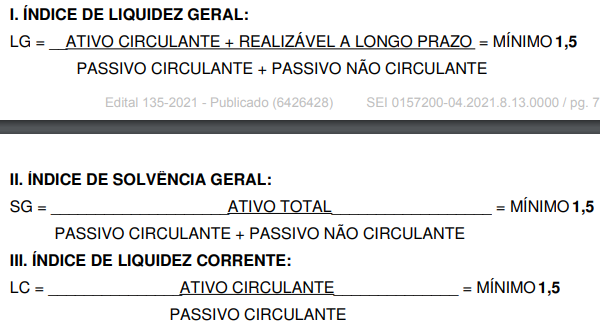  ÍNDICES ECONÔMICOS:   ÍNDICES ECONÔMICOS:   ÍNDICES ECONÔMICOS:   ÍNDICES ECONÔMICOS:  OBS.: DA VISITA PRÉVIA 5.1. Será facultada à LICITANTE visitar o local da obra para obter as informações necessárias para a elaboração da Proposta, correndo por sua conta os custos respectivos. 5.1.1. As visitas deverão ser realizadas em conjunto com representantes do TJMG, no local destinado à obra, no seguinte endereço: Local: Comarca de Natércia Endereço: Rua João Fernandes dos Reis, s/nº, Bairro Cachoeirinha, Natércia/MG Telefones: ((35) 3456-1202 Horário: 12h às 17h 5.1.2. As visitas deverão ser agendadas previamente junto à Administração do Fórum por meio do telefone acima informado. 5.1.3. As visitas serão limitadas a um licitante por vez, devendo seu representante apresentar-se devidamente identificado. Clique aqui para obter informações do edital. OBS.: DA VISITA PRÉVIA 5.1. Será facultada à LICITANTE visitar o local da obra para obter as informações necessárias para a elaboração da Proposta, correndo por sua conta os custos respectivos. 5.1.1. As visitas deverão ser realizadas em conjunto com representantes do TJMG, no local destinado à obra, no seguinte endereço: Local: Comarca de Natércia Endereço: Rua João Fernandes dos Reis, s/nº, Bairro Cachoeirinha, Natércia/MG Telefones: ((35) 3456-1202 Horário: 12h às 17h 5.1.2. As visitas deverão ser agendadas previamente junto à Administração do Fórum por meio do telefone acima informado. 5.1.3. As visitas serão limitadas a um licitante por vez, devendo seu representante apresentar-se devidamente identificado. Clique aqui para obter informações do edital. OBS.: DA VISITA PRÉVIA 5.1. Será facultada à LICITANTE visitar o local da obra para obter as informações necessárias para a elaboração da Proposta, correndo por sua conta os custos respectivos. 5.1.1. As visitas deverão ser realizadas em conjunto com representantes do TJMG, no local destinado à obra, no seguinte endereço: Local: Comarca de Natércia Endereço: Rua João Fernandes dos Reis, s/nº, Bairro Cachoeirinha, Natércia/MG Telefones: ((35) 3456-1202 Horário: 12h às 17h 5.1.2. As visitas deverão ser agendadas previamente junto à Administração do Fórum por meio do telefone acima informado. 5.1.3. As visitas serão limitadas a um licitante por vez, devendo seu representante apresentar-se devidamente identificado. Clique aqui para obter informações do edital. OBS.: DA VISITA PRÉVIA 5.1. Será facultada à LICITANTE visitar o local da obra para obter as informações necessárias para a elaboração da Proposta, correndo por sua conta os custos respectivos. 5.1.1. As visitas deverão ser realizadas em conjunto com representantes do TJMG, no local destinado à obra, no seguinte endereço: Local: Comarca de Natércia Endereço: Rua João Fernandes dos Reis, s/nº, Bairro Cachoeirinha, Natércia/MG Telefones: ((35) 3456-1202 Horário: 12h às 17h 5.1.2. As visitas deverão ser agendadas previamente junto à Administração do Fórum por meio do telefone acima informado. 5.1.3. As visitas serão limitadas a um licitante por vez, devendo seu representante apresentar-se devidamente identificado. Clique aqui para obter informações do edital. OBS.: DA VISITA PRÉVIA 5.1. Será facultada à LICITANTE visitar o local da obra para obter as informações necessárias para a elaboração da Proposta, correndo por sua conta os custos respectivos. 5.1.1. As visitas deverão ser realizadas em conjunto com representantes do TJMG, no local destinado à obra, no seguinte endereço: Local: Comarca de Natércia Endereço: Rua João Fernandes dos Reis, s/nº, Bairro Cachoeirinha, Natércia/MG Telefones: ((35) 3456-1202 Horário: 12h às 17h 5.1.2. As visitas deverão ser agendadas previamente junto à Administração do Fórum por meio do telefone acima informado. 5.1.3. As visitas serão limitadas a um licitante por vez, devendo seu representante apresentar-se devidamente identificado. Clique aqui para obter informações do edital. 